Обнародовано на сайте www.segezha.info«____» марта 2017 года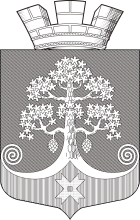 Республика КарелияАДМИНИСТРАЦИЯ СЕГЕЖСКОГО ГОРОДСКОГО ПОСЕЛЕНИЯРАСПОРЯЖЕНИЕот  «03» марта  2016 года     №  88-р г.СегежаОб утверждении Перечня муниципальных услуг, предоставляемых администрацией Сегежского городского поселения, предоставление которых организуется в многофункциональных центрах предоставления государственных и муниципальных услуг в Республике Карелия	В соответствии с Федеральным законом от 27 июля 2010 года № 210-ФЗ «Об организации предоставления государственных и муниципальных услуг», с Типовым (рекомендованным) перечнем муниципальных услуг, предоставление которых организуется в многофункциональных центрах предоставления государственных и муниципальных услуг в Республике Карелия, утверждённым распоряжением Правительства Республики Карелия от 21 августа 2012 года № 521р-П, на основании Перечня муниципальных услуг предоставляемых органами местного самоуправления Сегежского городского поселения, утверждённого распоряжением администрации Сегежского городского поселения от 02 марта 2017 года № 85-р:	1.Утвердить прилагаемый Перечень муниципальных услуг, предоставляемых администрацией Сегежского городского поселения, предоставление которых организуется в многофункциональных центрах предоставления государственных и муниципальных услуг в Республике Карелия.	2.Признать утратившим силу распоряжение администрации Сегежского городского поселения от 10 марта 2016 года № 98-р «Об утверждении Перечня муниципальных услуг, предоставляемых администрацией Сегежского городского поселения, предоставление которых организуется в многофункциональных центрах предоставления государственных и муниципальных услуг в Республике Карелия».3.Обнародовать настоящее распоряжение путем размещения его официального текста на официальном сайте Сегежского городского поселения в информационно-телекоммуникационной сети общего пользования www.segezha.info.Глава Сегежского городского поселения							       		А.Н.ЛотошРазослать: в дело, МФЦ (отдел № 9 по Сегежскому району), УД, УФиЭР, УЖКиГХ, ОМИиЗО, главному специалисту по АиС (в электронном виде).УТВЕРЖДЁН распоряжениемадминистрации Сегежского городского поселения от 03 марта 2017 года №   88-рП Е Р Е Ч Е Н Ь муниципальных услуг, предоставляемых администрацией Сегежского городского поселения, предоставление которых организуется в многофункциональных центрах предоставления государственных и муниципальных услуг в Республике Карелия№ п/пНаименование муниципальной услугиНаименование муниципальной услуги122Предоставление информации об объектах культурного наследия местного значения, находящихся на территории муниципального образования и включенных в единый государственный реестр объектов культурного наследия (памятников истории и культуры) народов Российской ФедерацииПредоставление информации об объектах культурного наследия местного значения, находящихся на территории муниципального образования и включенных в единый государственный реестр объектов культурного наследия (памятников истории и культуры) народов Российской ФедерацииДоплата к страховой пенсии по старости (инвалидности) муниципальным служащим, вышедшим на страховую пенсию по старости (инвалидности), в установленном уставом муниципального образования порядкеДоплата к страховой пенсии по старости (инвалидности) муниципальным служащим, вышедшим на страховую пенсию по старости (инвалидности), в установленном уставом муниципального образования порядкеПостановка граждан на учет в качестве нуждающихся в жилых помещенияхПостановка граждан на учет в качестве нуждающихся в жилых помещенияхВыдача документов о согласовании переустройства и (или) перепланировки жилого помещенияВыдача документов о согласовании переустройства и (или) перепланировки жилого помещенияВыдача решений о переводе жилого помещения в нежилое или нежилого помещения в жилое помещениеПринятие решений о безвозмездном приеме жилого помещения в муниципальную собственностьПринятие решений о предоставлении жилых помещений муниципального жилищного фонда по договорам социального найма жилого помещения, специализированных жилых помещений муниципального жилищного фонда по договорам найма специализированного жилого помещенияВыдача разрешений на вселение в занимаемое жилое помещение по договору социального найма иных лиц, на передачу в поднаем жилого помещения, предоставленного по договору социального найма, на обмен жилыми помещениями, предоставленными по договорам социального наймаПринятие решений о признании жилого помещения непригодным для проживания, многоквартирного дома аварийным и подлежащим сносу или реконструкцииПредоставление муниципального имущества в собственность, аренду, в безвозмездное пользование, доверительное управление или на ином праве, предусматривающем переход прав владения и (или) пользованияВыдача выписок из реестра муниципального имуществаПредварительное согласование предоставления земельного участка, находящегося в муниципальной собственностиПредоставление земельных участков, находящихся в муниципальной собственности, без проведения торговПредоставление земельных участков, находящихся в муниципальной собственности, на торгахУтверждение схемы расположения земельного участка или земельных участков, находящихся в муниципальной собственности, на кадастровом плане территорииРассмотрение ходатайств заинтересованных лиц о переводе из одной категории в другую земель (земельных участков), находящихся в муниципальной и частной собственности, за исключением земель сельскохозяйственного назначенияВыдача градостроительных планов земельных участковВыдача разрешения на строительствоВыдача разрешения на ввод объектов в эксплуатациюВыдача ордеров на проведение земляных работПрисвоение объектам адресации адресов, аннулирование адресовПредоставление разрешения на условно разрешенный вид использования земельного участка или объекта капитального строительстваПредоставление разрешения на отклонение от предельных параметров разрешенного строительства, реконструкции объектов капитального строительстваВыдача специального разрешения на движение по автомобильным дорогам местного значения тяжеловесного и (или) крупногабаритного транспортного средстваВыдача разрешений на снос зеленых насажденийПредоставление информации о деятельности органов местного самоуправления